REGULAMIN  RODZINNEGO KONKURSU PLASTYCZNEGO  „RAZEM  DLA  NIEPODLEGŁEJ”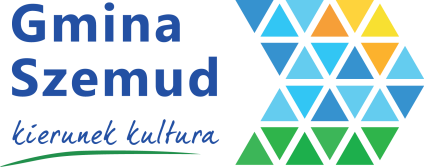 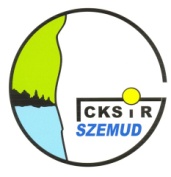 § 1Organizator KonkursuGłównym organizatorem Konkursu jest Gminne Centrum Kultury, Sportu i Rekreacji                          w Szemudzie§ 2Termin  Konkursu Konkurs  trwa od 10 do 30 października 2017 r.Rozstrzygnięcie Konkursu i podanie wyników do publicznej wiadomości nastąpi najpóźniej do 9 listopada 2017 r. § 3Cele główne i założeniaRozbudzenie ciekawości poznawczej, zwłaszcza młodego pokolenia, związanej z małą i dużą ojczyzną, historią, z procesem odzyskania niepodległości, tożsamością narodową i etniczną. Ponadto istotnym celem Konkursu jest pokoleniowe przekazanie młodym ludziom wiedzy dotyczącej m.in. procesu odzyskiwania niepodległości na Kaszubach po I wojnie światowej oraz doświadczeń związanych z podstawami patriotycznymi. W projektowanie pracy powinny zaangażować się wszyscy członkowie rodziny tj. dziadkowie, rodzice, rodzeństwo. Cele szczegółowe:- Budowanie i umacnianie więzi rodzinnej.- Promowanie małej i dużej ojczyzny.- Kształtowanie społeczeństwa obywatelskiego.              - Rozwój twórczej inwencji.§ 4Tematyka i format prac 1.Tematyką pracy są symbole i elementy polskości oraz wątki związane                                                               z odzyskiwaniem niepodległości na  Kaszubach. Należy zwrócić uwagę na postaci, które odegrały znaczącą rolę w tym wydarzeniu oraz na utrwalenie daty wydarzenia.2.Prace powinny być wykonane w  formacie A3 (297x420) 3.W celu ukazania przez młodych twórców uczuć, skojarzeń i przemyśleń wynikających z rozmów rodzinnych oraz analizy źródeł historycznych i ich wyobraźni możliwe jest wykorzystanie różnorodnych środków plastycznego przekazu, m.in. rysunku, malarstwa, collage-u, grafiki komputerowej, fotografii i innych technik mieszanych płaskich. Do udziału w konkursie nie dopuszcza się prac wyklejonych materiałami sypkimi.§ 5Zasady i warunki uczestnictwa w Konkursie1.Uczestnikami Konkursu mogą być rodziny z terenu Gminy Szemud. Każda praca powinna posiadać na odwrotnej stronie metryczkę (załącznik) z imieniem i nazwiskiem głównego autora. 2.Dyrektorzy szkół oraz nauczyciele zainteresowani  Konkursem informują uczniów                          o jego Regulaminie.3.W terminie do 30 października 2017 r. prace należy przesłać lub dostarczyć osobiście do Gminnego Centrum Kultury, Sportu i Rekreacji w Szemudzie, ul. Szkolna 4A (od poniedziałku do piątku w godz. 9.00 do 15.00)§ 6Zgłoszone prace będą oceniane w kategoriach:- rodzina z dzieckiem lub dziećmi w wieku przedszkolnym,- rodzina z dzieckiem lub dziećmi w wieku szkolnym,- rodzina z dzieckiem lub dziećmi w wieku gimnazjalnym,- rodzina z dzieckiem lub dziećmi w wieku szkoły średniej.§ 7Ocena pracPrace zgodnie z regulaminem Konkursu oceni jury powołane przez Organizatora. Najlepsze prace zostaną nagrodzone,  a następnie pokazane na wystawie towarzyszącej koncertowi patriotycznemu w Szemudzie oraz w Centrum Seniora Barbara w Szemudzie.                                                       § 8Postanowienia końcowe1.Organizator zastrzega sobie prawo do zmiany regulaminu.2.Nadesłane w ramach konkursu prace nie będą zwracane autorom.3.Organizator zastrzega sobie prawo wykorzystania prac uczestników Konkursu do celów      edukacyjnych i promocyjnych.       4.O wszystkich sprawach nieuregulowanych niniejszym regulaminem decyduje Organizator.Szczegółowych informacji udziela:Aleksandra Perz – Specjalista d.s. organizacji imprez kulturalnych  tel. 601 711 181§ 9Załącznik do RegulaminuMetryczkaImię i nazwisko dziecka - głównego autora pracy: ……………………………………………………………………………..................................Skład członków rodziny, która brała udział w projektowaniu pracy plastycznej:…………………………………………………………………………………………………………………………………………………………………………………………………….Kategoria……………………………………………………………………….. ……………… Nauczyciel (szkoła)  lub rodzic pod kierunkiem, którego została wykonana praca: …………………………………………………………………………………………………..…………………………………………………………………………………………………..…………………………………………………………………………………………………. Nr telefonu kontaktowego ………………………………………………………………………………............................. E-mail: ………………………………………………………………………………………… Dofinansowano ze środków Programu WieloletniegoNIEPODLEGŁA na lata 2017-2021 w ramach Programu Dotacyjnego                   „Niepodległa”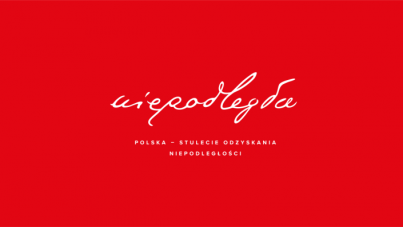 